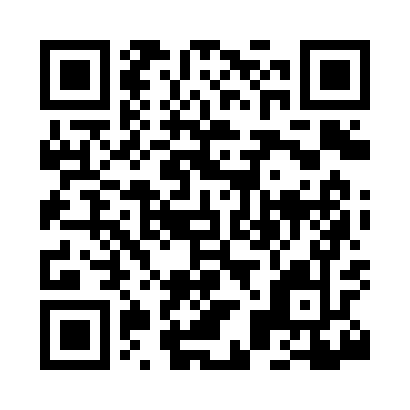 Prayer times for Zacata, Virginia, USAMon 1 Jul 2024 - Wed 31 Jul 2024High Latitude Method: Angle Based RulePrayer Calculation Method: Islamic Society of North AmericaAsar Calculation Method: ShafiPrayer times provided by https://www.salahtimes.comDateDayFajrSunriseDhuhrAsrMaghribIsha1Mon4:165:481:115:068:3410:062Tue4:175:491:115:068:3410:063Wed4:175:491:125:068:3410:054Thu4:185:501:125:068:3410:055Fri4:195:501:125:068:3310:056Sat4:205:511:125:068:3310:047Sun4:205:511:125:068:3310:048Mon4:215:521:125:068:3210:039Tue4:225:531:125:068:3210:0310Wed4:235:531:135:068:3210:0211Thu4:245:541:135:078:3110:0112Fri4:255:551:135:078:3110:0113Sat4:265:551:135:078:3010:0014Sun4:275:561:135:078:309:5915Mon4:285:571:135:078:299:5816Tue4:295:571:135:078:299:5717Wed4:305:581:135:078:289:5718Thu4:315:591:135:068:289:5619Fri4:326:001:145:068:279:5520Sat4:336:011:145:068:269:5421Sun4:346:011:145:068:269:5322Mon4:356:021:145:068:259:5223Tue4:366:031:145:068:249:5124Wed4:376:041:145:068:239:4925Thu4:386:051:145:068:229:4826Fri4:406:051:145:058:229:4727Sat4:416:061:145:058:219:4628Sun4:426:071:145:058:209:4529Mon4:436:081:145:058:199:4430Tue4:446:091:145:058:189:4231Wed4:456:101:145:048:179:41